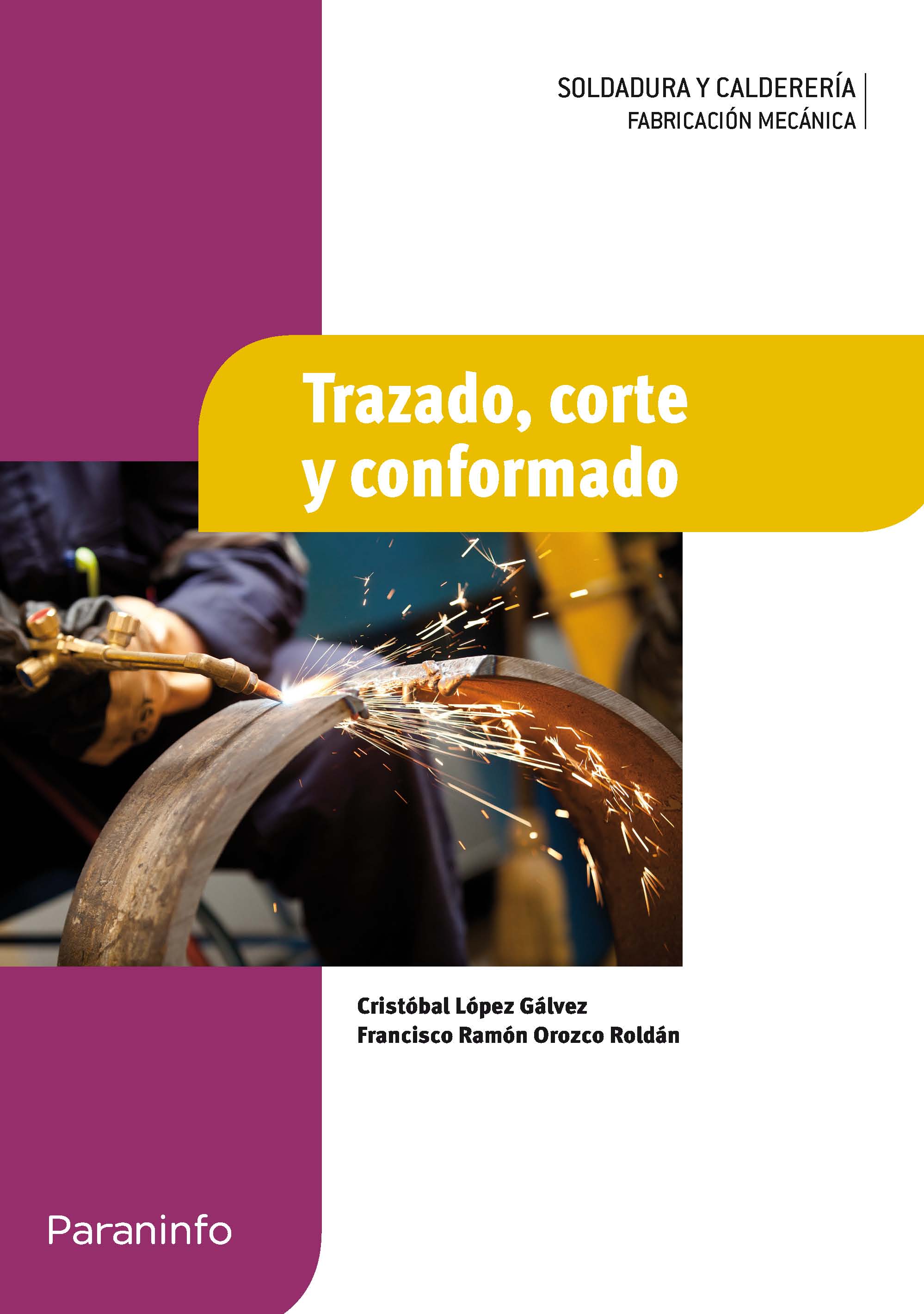  PROGRAMACIÓN DE AULACristóbal López GálvezFrancisco Ramón Orozco Roldán 1. Características del módulo 2. Competencias profesionales según el Real DecretoCompetencia generalLa competencia general de este título consiste en ejecutar los procesos de fabricación, montaje y reparación de elementos de calderería, tuberías, estructuras metálicas y carpintería metálica aplicando las técnicas de soldeo, mecanizado y conformado, y cumpliendo con las especificaciones de calidad, prevención de riesgos laborales y protección ambiental.Competencias profesionales, sociales y personalesa) Determinar procesos de fabricación de construcciones metálicas partiendo de la información técnica incluida en los planos de fabricación, normas y catálogos.b) Acondicionar el área de trabajo, preparando y seleccionando materiales, herramientas, instrumentos, equipos, elementos de montaje y protección, partiendo de la información técnica del proceso que se va a desarrollar. c) Preparar los sistemas automáticos de máquinas y útiles de corte, mecanizado y conformado de chapas, perfiles y tubería, en función de las fases del proceso y de las operaciones que se van a realizar.d) Construir plantillas, útiles, camas y soportes partiendo de las especificaciones técnicas de fabricación.e) Obtener elementos de construcciones metálicas trazando, cortando, mecanizando y conformando chapas, perfiles y tubería, según las especificaciones técnicas y los procedimientos de fabricación.f) Verificar los productos fabricados, operando los instrumentos de medida, utilizando procedimientos definidos y según las especificaciones establecidas.g) Montar y posicionar estructuras y tuberías, según los procedimientos de montaje y cumpliendo especificaciones técnicas.h) Unir componentes de construcciones metálicas, mediante soldadura oxiacetilénica, eléctrica por arco y resistencia, de acuerdo con las especificaciones del producto y proceso.i) Cortar por oxigás componentes y elementos de construcciones metálicas siguiendo los requerimientos del proceso.j) Proteger las tuberías realizando el tratamiento de protección requerido según las especificaciones y órdenes de trabajo.k) Realizar el mantenimiento de primer nivel en máquinas y equipos de Soldadura y Calderería, de acuerdo con la ficha de mantenimiento.l) Aplicar procedimientos de calidad, prevención de riesgos laborales y medioambientales, de acuerdo con lo establecido en los procesos de Soldadura y Calderería. m) Verificar que las estructuras o tuberías se ajustan a las especificaciones establecidas, mediante la realización de las pruebas de resistencia estructural y de estanqueidad requeridas.n) Reparar elementos de construcciones metálicas consiguiendo la calidad requerida.o) Resolver las incidencias relativas a su actividad, identificando las causas que los provocan y tomando decisiones de forma responsable.p) Adaptarse a diferentes puestos de trabajo y nuevas situaciones laborales, originados por cambios tecnológicos y organizativos en los procesos productivos.q) Cumplir con los objetivos de la producción, colaborando con el equipo de trabajo y actuando conforme a los principios de responsabilidad y tolerancia.r) Ejercer sus derechos y cumplir con sus obligaciones que se derivan de las relaciones laborales, de acuerdo con lo establecido en la legislación vigente.s) Gestionar su carrera profesional, analizando oportunidades de empleo, autoempleo y aprendizaje.t) Crear y gestionar una pequeña empresa, realizando estudio de viabilidad de productos, de planificación de la producción y de comercialización.u) Participar de forma activa en la vida económica, social y cultural, con una actitud crítica y responsable.3. Objetivos generales y competencias profesionales del móduloEl módulo contribuye a alcanzar los siguientes  OBJETIVOS GENERALESb) Seleccionar herramientas y equipos, relacionando sus características tecnológicas y el funcionamiento de los equipos con las necesidades del proceso, para acondicionar el área de trabajo.c) Reconocer las características de los programas de control numérico, robots y manipuladores, relacionando los lenguajes de programación con sus aplicaciones para preparar máquinas y sistemas.d) Analizar las técnicas de trazar, cortar, mecanizar y conformar, y manipular los controles de las máquinas, justificando la secuencia operativa para obtener productos de construcciones metálicas.k) Identificar las necesidades de mantenimiento de máquinas y equipos, justificando su importancia para asegurar su funcionalidad.El módulo contribuye a alcanzar las COMPETENCIAS PROFESIONALES, personales y socialesa) Determinar procesos de fabricación de construcciones metálicas partiendo de la información técnica incluida en los planos de fabricación, normas y catálogos.b) Acondicionar el área de trabajo, preparando y seleccionando materiales, herramientas, instrumentos, equipos, elementos de montaje y protección, partiendo de la información técnica del proceso que se va a desarrollar.c) Preparar los sistemas automáticos de máquinas y útiles de corte, mecanizado y conformado de chapas, perfiles y tubería, en función de las fases del proceso y de las operaciones que se van a realizar.d) Construir plantillas, útiles, camas y soportes partiendo de las especificaciones técnicas de fabricación. e) Obtener elementos de construcciones metálicas trazando, cortando, mecanizando y conformando chapas, perfiles y tubería, según las especificaciones técnicas y los procedimientos de fabricación.k) Realizar el mantenimiento de primer nivel en máquinas y equipos de Soldadura y Calderería, de acuerdo con la ficha.4. Resultados de aprendizaje y criterios de evaluación5. Contenidos mínimos  del módulo profesional según el RD y su relación con los resultados de aprendizaje6. Análisis de los contenidos del módulo profesional y su relación con las unidades de trabajo7. Desarrollo de las unidades de trabajo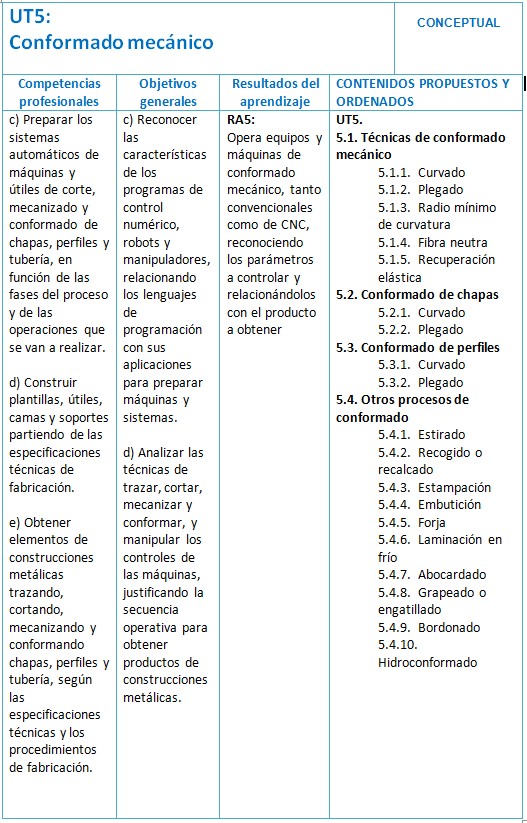 8. Análisis de las necesidades para contenidos conceptuales9. Análisis de las necesidades para contenidos procedimentales10. MetodologíaUnidad teoría-prácticaEn el proceso de enseñanza/aprendizaje no se debe establecer separación entre teoría y práctica. Ambas dimensiones estarán integradas en actividades de tal forma que de la práctica surja la necesidad de la teoría. Los módulos identificados pretenden una formación en la que, por las características del perfil profesional, el adiestramiento manual y la realización de técnicas específicas, los contenidos procedimentales son prioritarios sobre los conceptuales. El aprendizaje en el Taller debe ir de lo concreto a lo abstracto, de lo particular a lo general.No se puede olvidar que las actitudes rigen en gran medida la actividad cotidiana de las personas y constituyen la estructura básica de su comportamiento social. Por este motivo los contenidos actitudinales adquirirán un gran significado en el Taller. Los contenidos de procedimiento y de actitud deberán tener primacía sobre los contenidos conceptuales.Conexión con la realidadEl aprendizaje debe realizarse en ámbitos que reproduzcan lo más fielmente posible las condiciones de trabajo reales. Este principio en este caso exige, además de un equipamiento adecuado, que las actividades de aprendizaje se realicen con un alto grado de exigencia y de atención, y aproximándose en lo posible a las situaciones de trabajo típicas en que se desenvuelve normalmente el soldador-calderero.El proceso de enseñanza-aprendizaje partirá de la resolución de problemas concretos o la realización de tareas propias del sector profesional. Las actividades del Taller estarán ligadas a unidades de trabajo de dificultad creciente definidos de antemano por el profesor; alrededor de los mismos se programarán las actividades complementarias de adiestramiento que sean necesarias, pero procurando que el alumno "sienta" la necesidad de dichas prácticas de adiestramiento.Programas individualizadosEl programa de trabajo de cada alumno puede ser diferente, sea en su temporalización o en las actividades formativas que lo componen dependiendo de las capacidades y destrezas iniciales, desde las primeras unidades formativas del módulo. Debe, además, ser asumido por el propio alumno.11. EvaluaciónEstrategias y procedimientosEl programa de trabajo de cada alumno puede ser diferente, sea en su temporalización o en las actividades formativas que lo componen dependiendo de las capacidades y destrezas iniciales, desde las primeras unidades formativas del módulo. Debe, además, ser asumido por el propio alumno.La evaluación del alumnado tendrá un carácter continuo, personalizado e integrador, que tome como referencia los objetivos establecidos en estas programaciones. A lo largo del proceso formativo, se contemplará tres momentos de evaluación: Evaluación inicial Evaluación procesual o formativa Evaluación final o sumativaLa evaluación inicial nos proporciona una información de partida de los alumnos con la finalidad de orientar la intervención educativa adecuadamente, de forma que el proceso de enseñanza/aprendizaje pueda adquirir el carácter de individualización que se requiera en cada caso. En la evaluación inicial, nos servimos de instrumentos tales como las entrevistas, cuestionarios, observación directa... para conocer al alumnado (capacidades y habilidades, técnicas de trabajo, motivaciones e intereses). La evaluación procesual o formativa se realiza a lo largo del propio proceso de enseñanza-aprendizaje. Aquí se evaluará aspectos tales como:La asistencia La participación El progreso de cada alumno El tipo y grado de aprendizajes adquiridos La consecución de las capacidades Las dificultades halladas en el aprendizaje de los diferentes tipos de contenidos. La evaluación final representa el resultado del seguimiento y la evaluación de todo el proceso formativo, en el que valoraremos: la asistencia y participación activa la evolución positiva en el desarrollo, personalDe esta manera quedará evaluado tanto el grado de consecución de las capacidades terminales como la actitud del alumno en el proceso de enseñanza-aprendizaje.Instrumentos de evaluaciónLos instrumentos de evaluación que utilizaremos serán: Cuaderno de clase Realización de trabajos Pruebas escritas, orales y objetivas Registros de observación(diario de clase) EncuestasCriterios de calificaciónCalificación de la teoría: estará determinada por una nota comprendida entre el 0 y el 10, considerándose aprobados aquellos que alcancen el  5 o superior. En caso de que se hagan más de un examen por trimestre la nota será la media de las obtenidas en todos los exámenes realizados.Calificación de las prácticas: se calculará por la media aritmética de las notas obtenidas en todos los ejercicios prácticos propuestos. Los ejercicios se calificarán de 0 a 10, considerándose aprobados aquellos que alcancen el  5 o superior.Calificación de la actitud: se calificará en cada ejercicio que se realice ya que el alumnado puede ir cambiando de actitud, tanto en el tiempo como en la realización del ejercicio, según le guste o le interese más o menos. Se calificará también de 0 a 10 y se calculará la media para obtener la calificación final.12. Actividades de recuperaciónAnte una evaluación negativa del alumno lo primero que se hará será analizar la situación, detectar las insuficiencias y buscar las dificultades que el alumno encuentra en el proceso de enseñanza-aprendizaje. Una vez encontradas éstas se planificará la posible solución consensuada con el alumno afectado, incidiendo sobre los problemas detectados de manera especial.Recuperación de conceptos teóricosSe recuperará de la misma manera que se evaluó a no ser que se detecte que el sistema de evaluación adoptado no es válido, se así se hiciera se recurriría a otros proceso de evaluación. Por ejemplo si se detecta que los exámenes escritos en un determinado tema producen siempre evaluaciones negativas a un alumno y se han buscado posibles soluciones y éstas  no funcionan se recurriría a exámenes orales. Los procesos de recuperación conllevan una mayor dedicación a los alumnos afectados y se realizarán después de cada evaluación parcial, con el objeto de no acumular demasiada materia.Recuperación de actividades prácticasEn las actividades prácticas propuestas no tiene mucho sentido la recuperación puesto que las prácticas se realizan de una manera secuencial, de forma que no se hace un ejercicio hasta no haber superado el anterior. De todas formas si algún alumno no consigue alcanzar el ritmo  marcado en el tiempo previsto, podrá realizarlas en junio durante el periodo de tiempo que se deja para tal fin al final de curso y se le eximirá de las tareas más superfluas con el fin de darle más tiempo. Además se le prestará una atención más personalizada encaminada a conseguir los resultados de aprendizaje  y por lo tanto una evaluación positiva.13. Distribución semanal de los contenidos Teniendo en cuenta que tanto los contenidos prácticos como los desarrollos de calderería (unidad de trabajo 7) se impartirán a lo largo de todo el curso, la distribución semanal de los contenidos será:13. Temporalización de los contenidos .Las actividades propuestas han de lograr que el alumnado sea capaz de asimilar un gran número de conocimientos y una serie de actitudes que constituyen los contenidos del soporte de las habilidades y destrezas, involucradas en la resolución de problemas técnicos y en los ejercicios prácticos que los alumnos deben realizar; por lo que se requiere estructurar su aprendizaje secuenciando los contenidos prácticos e intercalando oportunamente los conceptos necesarios.14. Evaluación del alumnado con elevado número de falta de asistenciaÉste es un módulo eminentemente práctico donde lo más importante y a lo que más tiempo se le dedica por lo que el alumnado que supere un 20% de faltas de asistencia tendrán un sistema especial de evaluación que decidirá todo el equipo educativo y que estará diseñado para comprobar que el alumno/a ha alcanzado los resultados de enseñanza que exige el decreto que regula esta enseñanza.Familia ProfesionalFabricación MecánicaCiclo formativoSoldadura y caldereríaNivelFormación profesional de grado medio (nivel de cualificación 2)Referente europeoCINE-3Normativa reguladoraReal Decreto  1692/2007, de 14 de diciembre por el que se establece el título de Técnico en Soldadura y Calderería y se fijan sus enseñanzas mínimas.Módulo ProfesionalNombre:  Trazado, corte y conformadoCódigo: 091Características del Módulo ProfesionalAsociado  a unidades de competencia:UC1139_2: Trazar y cortar chapas y perfiles.UC1142_2: Trazar y mecanizar tubería.UC1143_2: Conformar y armar tubería.Profesor/ ProfesoresProfesor Técnico de SoldaduraResultados del aprendizajeCriterios de evaluación RA1. Organiza su trabajo en la ejecución del trazado, corte y conformado, describiendo la secuencia de las operaciones a realizara) Se han secuenciado las operaciones de preparación de las máquinas en función de las características del proceso a realizar.b) Se han identificado las herramientas, útiles y soportes de fijación de piezas. c) Se han obtenido los indicadores de calidad a tener en cuenta en cada operación.d) Se han explicado las medidas de seguridad exigibles en el uso de los diferentes equipos de mecanizado.e) Se han identificado los equipos de protección individual para cada actividad.f) Se ha determinado la recogida selectiva de residuos.g) Se han relacionado las necesidades de materiales y recursos necesarios en cada etapa.RA2. Prepara materiales, equipos y máquinas para trazar, cortar y conformar chapas, perfiles y tuberías, definiendo sus funciones y relacionándolas con las formas o piezas a obtener.a) Se ha identificado el material en función de sus dimensiones y calidad según las instrucciones de trabajo.b) Se han identificado las máquinas, equipos, herramientas, plantillas y útiles necesarios para el trazado, corte o conformado a realizar.c) Se han definido los materiales, formas y dimensiones de las plantillas y útiles en función del proceso de fabricación que se vaya a emplear.d) Se han definido las funciones específicas de cada máquina o equipo.e) Se ha programado máquinas de CNC según las especificaciones del proceso, para obtener las formas o la pieza requerida.f) Se han montado y ajustado los útiles de corte según especificaciones del proceso.g) Se ha verificado por simulación en vacío la correcta ejecución del programa CNC.h) Se han interpretado las pautas de control a tener en cuenta en cada operación.i) Se ha mantenido el área de trabajo con el grado apropiado de orden y limpieza.j) Se ha actuado con rapidez en situaciones problemáticasRA3. Traza desarrollos de formas geométricas e intersecciones sobre chapas, perfiles comerciales y tubos, determinando las formas que se pueden construir y aplicando las técnicas de trazado.a) Se ha seleccionado el procedimiento gráfico en función de las formas y dimensiones de los desarrollos geométricos a obtener.b) Se han aplicado los procedimientos gráficos para obtener desarrollos de formas geométricas (chapas, perfiles comerciales, tubos y plantillas).c) Se han deducido las correcciones necesarias en el trazado en función de las deformaciones que pueden sufrir los elementos en su proceso constructivo.d) Se han seleccionado los instrumentos de trazar y marcar requeridos en cada caso.e) Se ha trazado teniendo en cuenta las variables del proceso constructivo, preparación de bordes, tipo de corte, sangría del corte y criterios de máximo aprovechamiento del material.f) Se ha verificado que los trazados y marcados realizados cumplen con las especificaciones definidas.RA4. Opera equipos y máquinas de corte térmico, tanto convencionales como de control numérico (CNC), identificando los parámetros a controlar y relacionándolos con el productoa obtener.a) Se han seleccionado los diferentes procedimientos de corte térmico en función de los resultados que se pretenden obtener.b) Se han descrito las deformaciones que se producen al aplicar técnicas de corte a distintos elementos.c) Se han introducido los parámetros del proceso en las máquinas.d) Se han operado los equipos y los medios para cortar elementos de construcciones metálicas y tubería, obteniendo las distintas formas y dimensiones con la calidad requerida y cumpliendo las normas de uso.e) Se han aplicado las técnicas de corte térmico de elementos de construcciones metálicas y de tubería industrial.f) Se ha verificado que las características del elemento obtenido se ajustan a las especificaciones técnicas.g) Se han identificado posibles defectos y, en su caso, relacionado éstos con las causas que los provocan.h) Se han corregido las desviaciones del proceso manual o, en su caso, automático, actuando sobre la máquina, herramienta o programa de CNC.i) Se ha despejado la zona de trabajo y recogido el material y equipo empleado.RA5. Opera equipos y máquinas de conformado térmico, tanto convencionales como de CNC, reconociendo los parámetros a controlar y relacionándolos con el producto a obtenera) Se han seleccionado los diferentes procedimientos de enderezado y conformado térmico en función de los resultados que se pretenden obtener.b) Se han descrito las deformaciones que se producen al aplicar técnicas de líneas y puntos de calor a distintos elementos.c) Se han introducido los parámetros del proceso en las máquinas.d) Se han operado los equipos y los medios para conformar térmicamente elementos de construcciones metálicas y tubería, obteniendo las distintas formas y dimensiones con la calidad requerida y cumpliendo las normas de uso.e) Se han aplicado las técnicas de conformado térmico de elementos de construcciones metálicas y de tubería industrial.f) Se ha verificado que las características del elemento obtenido se ajustan a las especificaciones técnicas.g) Se han identificado posibles defectos y, en su caso, relacionado éstos con las causas que los provocan.h) Se han corregido las desviaciones del proceso manual o en su caso automático, actuando sobre la máquina, herramienta o programa de CNC.i) Se ha despejado la zona de trabajo y recogido el material y equipo empleados.RA6. Opera equipos y máquinas de conformado mecánico, tanto convencionales como CNC, identificando los parámetros a controlar y relacionándolos con el producto a obtener.a) Se han seleccionado los diferentes procedimientos de enderezado y conformado mecánico en función de los resultados que se pretenden obtener.b) Se han introducido los parámetros del proceso en las máquinas.c) Se han operado los equipos y los medios para conformar mecánicamente elementos de construcciones metálicas y tubería, obteniendo las distintas formas y dimensiones con la calidad requerida y cumpliendo las normas de uso.d) Se han aplicado las técnicas de conformado mecánico de elementos de construcciones metálicas y de tubería industrial.e) Se ha verificado que las características del elemento obtenido se ajustan a las especificaciones técnicas.f) Se han identificado posibles defectos y, en su caso, relacionado éstos con las causas que los provocan.g) Se han corregido las desviaciones del proceso manual o en su caso automático, actuando sobre la máquina, herramienta o programa de CNC.h) Se ha despejado la zona de trabajo y recogido el material y equipo empleado.RA7.  Realiza el mantenimiento de primer nivel de las máquinas herramientas y su utillaje relacionándolo con su funcionalidad.a) Se han descrito las operaciones de mantenimiento de primer nivel de herramientas, máquinas y equipos.b) Se han localizado los elementos sobre los que hay que actuar.c) Se ha valorado la importancia de realizar el mantenimiento de primer nivel en los tiempos establecidos.d) Se han verificado y mantenido los niveles de los lubricantes.e) Se han realizado desmontajes y montajes de elementos simples de acuerdo con el procedimiento.f) Se han recogido residuos de acuerdo con las normas de protección ambiental.g) Se han registrado los controles y revisiones efectuadas para asegurar la trazabilidad de las operaciones de mantenimientoRA8. Cumple las normas de prevención de riesgos laborales y de protección ambiental, identificando los riesgos asociados y las medidas y equipos para prevenirlos.a) Se han identificado los riesgos y el nivel de peligrosidad que suponen la manipulación de los distintos materiales, herramientas, útiles, máquinas y medios de transporte.b) Se han identificado las causas más frecuentes de accidentes en la manipulación de materiales, herramientas, máquinas de corte y conformado.c) Se han descrito los elementos de seguridad (protecciones, alarmas, paros de emergencia, entre otros) de las máquinas y los equipos de protección individual (calzado, protección ocular, indumentaria, entre otros) que se deben emplear en las distintas operaciones de trazado, corte y conformado.d) Se ha relacionado la manipulación de materiales, herramientas y máquinas con las medidas de seguridad y protección personal requeridos.e) Se han determinado las medidas de seguridad y de protección personal que se deben adoptar en la preparación y ejecución de las operaciones de trazado, corte y conformado.f) Se ha valorado el orden y la limpieza de instalaciones y equipos como primer factor de prevención de riesgos.g) Se ha operado con las máquinas respetando las normas de seguridad.h) Se han identificado las posibles fuentes de contaminación del entorno ambiental.MÓDULO PROFESIONALMÓDULO PROFESIONAL091  Trazado, corte y conformado091  Trazado, corte y conformado091  Trazado, corte y conformadoPROFESOR:PROFESOR:Profesor técnico de soldaduraProfesor técnico de soldaduraProfesor técnico de soldaduraCompetencias profesionalesObjetivos generalesObjetivos generalesResultados del aprendizajeBLOQUE DE CONTENIDOSa) Determinar procesos de fabricación de construcciones metálicas partiendo de la información técnica incluida en los planos de fabricación, normas y catálogos.b) Acondicionar el área de trabajo, preparando y seleccionando materiales, herramientas, instrumentos, equipos, elementos de montaje y protección, partiendo de la información técnica del proceso que se va a desarrollar.b) Seleccionar herramientas y equipos, relacionando sus características tecnológicas y el funcionamiento de los equipos con las necesidades del proceso, para acondicionar el área de trabajo. b) Seleccionar herramientas y equipos, relacionando sus características tecnológicas y el funcionamiento de los equipos con las necesidades del proceso, para acondicionar el área de trabajo. RA1:Organiza su trabajo en la ejecución del trazado, corte y conformado, describiendo la secuencia de las operaciones a realizarBLOQUE 1:Organización del trabajob) Acondicionar el área de trabajo, preparando y seleccionando materiales, herramientas, instrumentos, equipos, elementos de montaje y protección, partiendo de la información técnica del proceso que se va a desarrollar.c) Preparar los sistemas automáticos de máquinas y útiles de corte, mecanizado y conformado de chapas, perfiles y tubería, en función de las fases del proceso y de las operaciones que se van a realizar.b) Seleccionar herramientas y equipos, relacionando sus características tecnológicas y el funcionamiento de los equipos con las necesidades del proceso, para acondicionar el área de trabajo. b) Seleccionar herramientas y equipos, relacionando sus características tecnológicas y el funcionamiento de los equipos con las necesidades del proceso, para acondicionar el área de trabajo. RA2:Prepara materiales, equipos y máquinas para trazar, cortar y conformar chapas, perfiles y tuberías, definiendo sus funciones y relacionándolas con las formas o piezas a obtener.BLOQUE 2:Preparación de materiales, equipos y máquinasd) Construir plantillas, útiles, camas y soportes partiendo de las especificaciones técnicas de fabricación. e) Obtener elementos de construcciones metálicas trazando, cortando, mecanizando y conformando chapas, perfiles y tubería, según las especificaciones técnicas y los procedimientos de fabricación.d) Analizar las técnicas de trazar, cortar, mecanizar y conformar, y manipular los controles de las máquinas, justificando la secuencia operativa para obtener productos de construcciones metálicasd) Analizar las técnicas de trazar, cortar, mecanizar y conformar, y manipular los controles de las máquinas, justificando la secuencia operativa para obtener productos de construcciones metálicasRA3:Traza desarrollos de formas geométricas e intersecciones sobre chapas, perfiles comerciales y tubos, determinando las formas que se pueden construir y aplicando las técnicas de trazado.BLOQUE 3:Trazado de desarrollos de formas geométricasc) Preparar los sistemas automáticos de máquinas y útiles de corte, mecanizado y conformado de chapas, perfiles y tubería, en función de las fases del proceso y de las operaciones que se van a realizar.d) Construir plantillas, útiles, camas y soportes partiendo de las especificaciones técnicas de fabricación. e) Obtener elementos de construcciones metálicas trazando, cortando, mecanizando y conformando chapas, perfiles y tubería, según las especificaciones técnicas y los procedimientos de fabricación.c) Reconocer las características de los programas de control numérico, robots y manipuladores, relacionando los lenguajes de programación con sus aplicaciones para preparar máquinas y sistemas.d) Analizar las técnicas de trazar, cortar, mecanizar y conformar, y manipular los controles de las máquinas, justificando la secuencia operativa para obtener productos de construcciones metálicas.c) Reconocer las características de los programas de control numérico, robots y manipuladores, relacionando los lenguajes de programación con sus aplicaciones para preparar máquinas y sistemas.d) Analizar las técnicas de trazar, cortar, mecanizar y conformar, y manipular los controles de las máquinas, justificando la secuencia operativa para obtener productos de construcciones metálicas.RA4:Opera equipos y máquinas de corte térmico, tanto convencionales como de control numérico (CNC), identificando los parámetros a controlar y relacionándolos con el productoa obtener.BLOQUE 4:Corte térmicoc) Preparar los sistemas automáticos de máquinas y útiles de corte, mecanizado y conformado de chapas, perfiles y tubería, en función de las fases del proceso y de las operaciones que se van a realizar.d) Construir plantillas, útiles, camas y soportes partiendo de las especificaciones técnicas de fabricación. e) Obtener elementos de construcciones metálicas trazando, cortando, mecanizando y conformando chapas, perfiles y tubería, según las especificaciones técnicas y los procedimientos de fabricación.c) Reconocer las características de los programas de control numérico, robots y manipuladores, relacionando los lenguajes de programación con sus aplicaciones para preparar máquinas y sistemas.d) Analizar las técnicas de trazar, cortar, mecanizar y conformar, y manipular los controles de las máquinas, justificando la secuencia operativa para obtener productos de construcciones metálicas.c) Reconocer las características de los programas de control numérico, robots y manipuladores, relacionando los lenguajes de programación con sus aplicaciones para preparar máquinas y sistemas.d) Analizar las técnicas de trazar, cortar, mecanizar y conformar, y manipular los controles de las máquinas, justificando la secuencia operativa para obtener productos de construcciones metálicas.RA5:Opera equipos y máquinas de conformado térmico, tanto convencionales como de CNC, reconociendo los parámetros a controlar y relacionándolos con el producto a obtenerBLOQUE 5:Conformado térmicoc) Preparar los sistemas automáticos de máquinas y útiles de corte, mecanizado y conformado de chapas, perfiles y tubería, en función de las fases del proceso y de las operaciones que se van a realizar.d) Construir plantillas, útiles, camas y soportes partiendo de las especificaciones técnicas de fabricación. e) Obtener elementos de construcciones metálicas trazando, cortando, mecanizando y conformando chapas, perfiles y tubería, según las especificaciones técnicas y los procedimientos de fabricación.c) Reconocer las características de los programas de control numérico, robots y manipuladores, relacionando los lenguajes de programación con sus aplicaciones para preparar máquinas y sistemas.d) Analizar las técnicas de trazar, cortar, mecanizar y conformar, y manipular los controles de las máquinas, justificando la secuencia operativa para obtener productos de construcciones metálicas.c) Reconocer las características de los programas de control numérico, robots y manipuladores, relacionando los lenguajes de programación con sus aplicaciones para preparar máquinas y sistemas.d) Analizar las técnicas de trazar, cortar, mecanizar y conformar, y manipular los controles de las máquinas, justificando la secuencia operativa para obtener productos de construcciones metálicas.RA6:Opera equipos y máquinas de conformado mecánico, tanto convencionales como CNC, identificando los parámetros a controlar y relacionándolos con el producto a obtener.BLOQUE 6: Conformado mecánicok) Realizar el mantenimiento de primer nivel en máquinas y equipos de soldadura y calderería, de acuerdo con la ficha de mantenimiento.k) Identificar las necesidades de mantenimiento de máquinas y equipos, justificando su importancia para asegurar su funcionalidad.k) Identificar las necesidades de mantenimiento de máquinas y equipos, justificando su importancia para asegurar su funcionalidad.RA7:Realiza el mantenimiento de primer nivel de las máquinas herramientas y su utillaje relacionándolo con su funcionalidad.BLOQUE 7:Mantenimiento de máquinas de mecanizadol) Aplicar procedimientos de calidad, prevención de riesgos laborales y medioambientales, de acuerdo con lo establecido en los procesos de soldadura y calderería.m) Analizar y describir los procedimientos de calidad, prevención de riesgos laborales y ambientales, señalando las acciones a realizar en los casos definidos para actuar de acuerdo a normas estandarizadas.m) Analizar y describir los procedimientos de calidad, prevención de riesgos laborales y ambientales, señalando las acciones a realizar en los casos definidos para actuar de acuerdo a normas estandarizadas.RA8:Cumple las normas de prevención de riesgos laborales y de protección ambiental, identificando los riesgos asociados y las medidas y equipos para prevenirlos.BLOQUE 8:Prevención de riesgos laborales y protección ambientalMÓDULO PROFESIONAL:   (0091) TRAZADO, CORTE Y CONFORMADOMÓDULO PROFESIONAL:   (0091) TRAZADO, CORTE Y CONFORMADOMÓDULO PROFESIONAL:   (0091) TRAZADO, CORTE Y CONFORMADOCONTENIDOS DEL REAL DECRETOBLOQUE DE CONTENIDOSUNIDADES DE TRABAJO RELACIONADAS CON CADA BLOQUEOrganización del trabajoDistribución de cargas de trabajo.Medidas de prevención y de tratamiento de residuos.Calidad, normativas y catálogos.Planificación de las tareas.Valoración del orden y limpieza durante las fases del proceso.BLOQUE 1:Organización del trabajoUNIDAD 2. Organización del trabajoPreparación de materiales, equipos y máquinasInterpretación de los documentos de trabajo.Equipos, herramientas y útiles de trazado, corte térmico y conformado.Valoración de los tiempos de las distintas fases y operaciones del trabajo.Montaje y ajuste de las máquinas y útiles.Plantillas y útiles para trazado y conformado.Plantillas y útiles para fabricación, transporte y montaje.Trazado y conformado de las plantillas y útiles.Programación CNC.Manejo y uso del control numérico.Autoaprendizaje. Búsqueda de información. Identificación y resolución de problemas.BLOQUE 2:Preparación de materiales, equipos y máquinasUNIDAD 3. Preparación de materiales, equipos y máquinasTrazado de desarrollos de formas geométricasDibujo de desarrollos e intersecciones de calderería, tubería, plantillas, útiles y perfiles por los distintos procedimientos.Marcado para la identificación de chapas, perfiles, tubería y elementos.Variables del proceso de fabricación a tener en cuenta en el trazado.Deformaciones producidas en el proceso constructivo y su consideración en el trazado.Autonomía e iniciativa personal. Propuesta de alternativas y mejoras.BLOQUE 3:Trazado de desarrollos de formas geométricasUNIDAD 7. Desarrollos de caldereríaCorte térmicoInterpretación del proceso de trabajo y de los documentos de los equipos y máquinas.Montaje y fijación de las piezas, útiles y accesorios.Aplicación de técnicas de corte térmico.Verificación de las piezas.Actitud ordenada y metódica en la realización de las tareas.BLOQUE 4:Corte térmicoUNIDAD 4. Corte térmicoConformado térmicoInterpretación del proceso de trabajo y de los documentos de los equipos y máquinas.Montaje y fijación de las piezas, útiles y accesorios.Aplicación de técnicas de conformado térmico.Verificación de las piezas.Actitud ordenada y metódica en la realización de las tareas.BLOQUE 5:Conformado térmicoUNIDAD 6. Conformado térmico Conformado mecánicoInterpretación del proceso de trabajo y de los documentos de los equipos y máquinas.Montaje y fijación de las piezas, útiles y accesorios.Aplicación de técnicas de conformado mecánico.Verificación de las piezas.Actitud ordenada y metódica en la realización de las tareas.BLOQUE 6: Conformado mecánicoUNIDAD 5. Conformado mecánicoMantenimiento de máquinas de mecanizadoEngrases, niveles de líquido y liberación de residuos.Técnicas y procedimientos para la sustitución de elementos simples.Plan de mantenimiento y documentos de registro.Planificación de la actividad.BLOQUE 7:Mantenimiento de máquinas de mecanizadoUNIDAD 3. Preparación de materiales, equipos y máquinasUNIDAD 4. Corte térmicoUNIDAD 6. Conformado térmico UNIDAD 5. Conformado mecánicoPrevención de riesgos laborales y protección ambientalDeterminación de las medidas de prevención de riesgos laborales.Prevención de riesgos laborales en las operaciones de trazado, corte y conformado.Factores físicos del entorno de trabajo.Factores químicos del entorno de trabajo.Sistemas de seguridad aplicados a las máquinas de trazado, corte y conformado.Equipos de protección individual.Cumplimiento de la normativa de prevención de riesgos laborales.Cumplimiento de la normativa de protección ambiental.BLOQUE 8:Prevención de riesgos laborales y protección ambientalUNIDAD 1. Prevención de riesgos laborales en las operaciones de trazado, corte y conformado UT1 : Prevención de riesgos laborales en las operaciones de trazado, corte y conformadoUT1 : Prevención de riesgos laborales en las operaciones de trazado, corte y conformadoUT1 : Prevención de riesgos laborales en las operaciones de trazado, corte y conformadoUT1 : Prevención de riesgos laborales en las operaciones de trazado, corte y conformadoCONCEPTUALCompetencias profesionalesObjetivos generalesResultados del aprendizajeCONTENIDOS PROPUESTOS Y ORDENADOSCONTENIDOS PROPUESTOS Y ORDENADOSl) Aplicar procedimientos de calidad, prevención de riesgos laborales y medioambientales, de acuerdo con lo establecido en los procesos de soldadura y calderería.m) Analizar y describir los procedimientos de calidad, prevención de riesgos laborales y ambientales, señalando las acciones a realizar en los casos definidos para actuar de acuerdo a normas estandarizadas.RA8:Cumple las normas de prevención de riesgos laborales y de protección ambiental, identificando los riesgos asociados y las medidas y equipos para prevenirlos.UT 1. 1.1. Identificación de riesgos1.1.1. Caídas al mismo nivel 1.1.2. Caídas a distinto nivel1.1.3. Caída de objetos1.1.4. Quemaduras por la utilización de la soldadura1.1.5. Intoxicaciones por la utilización de pinturas y fundentes1.1.6. Atrapamientos por desplazamiento de objetos1.1.7.  Atrapamiento de extremidades por la utilización de maquinaria de conformado 1.1.8. Corte por el manejo de chapas y perfiles 1.2. Factores físicos del entorno de trabajo 1.2.1. Manejo de grandes masas con equipos de elevación 1.2.2. Manejo de instalaciones y herramientas eléctricas 1.2.3. Trabajos a la intemperie 1.2.4. Trabajos de soldadura 1.2.5. Utilización de máquinas para el conformado1.2.6. Utilización de herramientas manuales para el montaje 1.3. Factores químicos del entorno de trabajo 1.3.1. Utilización de gases comprimidos1.3.2. Exposición a productos de acabado (pinturas, imprimaciones…)1.3.3. Utilización de fundentes en soldadura1.3.4. Quemado de recubrimientos en operaciones de soldadura y corte térmico1.4. Sistemas de seguridad aplicados a las máquinas de trazado, corte y conformado 1.5. Determinación de las medidas de prevención colectiva e individual de riesgos laborales1.5.1. Trabajos en taller1.5.2. Trabajos en obra1.5.3. Trabajos en altura1.6. Equipos de protección individual1.7. Protecciones colectivas1.8. Limpieza y orden de las instalacionesUT 1. 1.1. Identificación de riesgos1.1.1. Caídas al mismo nivel 1.1.2. Caídas a distinto nivel1.1.3. Caída de objetos1.1.4. Quemaduras por la utilización de la soldadura1.1.5. Intoxicaciones por la utilización de pinturas y fundentes1.1.6. Atrapamientos por desplazamiento de objetos1.1.7.  Atrapamiento de extremidades por la utilización de maquinaria de conformado 1.1.8. Corte por el manejo de chapas y perfiles 1.2. Factores físicos del entorno de trabajo 1.2.1. Manejo de grandes masas con equipos de elevación 1.2.2. Manejo de instalaciones y herramientas eléctricas 1.2.3. Trabajos a la intemperie 1.2.4. Trabajos de soldadura 1.2.5. Utilización de máquinas para el conformado1.2.6. Utilización de herramientas manuales para el montaje 1.3. Factores químicos del entorno de trabajo 1.3.1. Utilización de gases comprimidos1.3.2. Exposición a productos de acabado (pinturas, imprimaciones…)1.3.3. Utilización de fundentes en soldadura1.3.4. Quemado de recubrimientos en operaciones de soldadura y corte térmico1.4. Sistemas de seguridad aplicados a las máquinas de trazado, corte y conformado 1.5. Determinación de las medidas de prevención colectiva e individual de riesgos laborales1.5.1. Trabajos en taller1.5.2. Trabajos en obra1.5.3. Trabajos en altura1.6. Equipos de protección individual1.7. Protecciones colectivas1.8. Limpieza y orden de las instalacionesUT2: Organización del trabajoUT2: Organización del trabajoUT2: Organización del trabajoUT2: Organización del trabajoCONCEPTUALCompetencias profesionalesObjetivos generalesResultados del aprendizajeCONTENIDOS PROPUESTOS Y ORDENADOSCONTENIDOS PROPUESTOS Y ORDENADOSa) Determinar procesos de fabricación de construcciones metálicas partiendo de la información técnica incluida en los planos de fabricación, normas y catálogos.b) Acondicionar el área de trabajo, preparando y seleccionando materiales, herramientas, instrumentos, equipos, elementos de montaje y protección, partiendo de la información técnica del proceso que se va a desarrollar.b) Seleccionar herramientas y equipos, relacionando sus características tecnológicas y el funcionamiento de los equipos con las necesidades del proceso, para acondicionar el área de trabajo. RA1:Organiza su trabajo en la ejecución del trazado, corte y conformado, describiendo la secuencia de las operaciones a realizarUT22.1. Planificación de las tareas2.2. Análisis del trabajo. Interpretación de la documentación técnica2.3. Calidad y normativas2.3.1. Precisión dimensional2.3.2. Calidad superficial2.3.3. Controles de fabricación 2.4. Tratamiento de residuos2.5. Distribución de cargas de trabajo2.6. Relación del proceso con los medios y máquinas 2.7. Valoración del orden y limpieza durante las fases del proceso2.8. Elaboración de hoja de procesos UT22.1. Planificación de las tareas2.2. Análisis del trabajo. Interpretación de la documentación técnica2.3. Calidad y normativas2.3.1. Precisión dimensional2.3.2. Calidad superficial2.3.3. Controles de fabricación 2.4. Tratamiento de residuos2.5. Distribución de cargas de trabajo2.6. Relación del proceso con los medios y máquinas 2.7. Valoración del orden y limpieza durante las fases del proceso2.8. Elaboración de hoja de procesos UT3:Preparación de materiales, equipos y máquinasUT3:Preparación de materiales, equipos y máquinasUT3:Preparación de materiales, equipos y máquinasUT3:Preparación de materiales, equipos y máquinasCONCEPTUALCompetencias profesionalesObjetivos generalesResultados del aprendizajeCONTENIDOS PROPUESTOS Y ORDENADOSCONTENIDOS PROPUESTOS Y ORDENADOSb) Acondicionar el área de trabajo, preparando y seleccionando materiales, herramientas, instrumentos, equipos, elementos de montaje y protección, partiendo de la información técnica del proceso que se va a desarrollar.c) Preparar los sistemas automáticos de máquinas y útiles de corte, mecanizado y conformado de chapas, perfiles y tubería, en función de las fases del proceso y de las operaciones que se van a realizar.b) Seleccionar herramientas y equipos, relacionando sus características tecnológicas y el funcionamiento de los equipos con las necesidades del proceso, para acondicionar el área de trabajo. RA2:Prepara materiales, equipos y máquinas para trazar, cortar y conformar chapas, perfiles y tuberías, definiendo sus funciones y relacionándolas con las formas o piezas a obtener.UT3. 3.1. Interpretación de los documentos de trabajo3.2. Chapas, perfiles normalizados, tubos y otros3.2.1. Chapas3.2.2. Productos comercializados de chapa3.2.3. Perfiles laminados en frío3.2.4. Perfiles laminados en caliente normalizados3.2.5. Tubos3.3. Instrumentos de trazado, reproducción y verificación3.3.1. Instrumentos de trazado3.4. Máquinas y útiles de curvado, plegado3.5. Equipos de soldadura y corte térmico3.5.1. Corte mecánico3.5.2. Corte térmico3.5.3. Soldadura3.6. Plantillas y útiles 3.7. Montaje y ajuste de las máquinas y útiles3.8. Manejo y uso del control numérico3.9. Valoración de los tiempos de las distintas fases y operaciones del trabajo. Tiempos de preparación, ejecución y maniobra UT3. 3.1. Interpretación de los documentos de trabajo3.2. Chapas, perfiles normalizados, tubos y otros3.2.1. Chapas3.2.2. Productos comercializados de chapa3.2.3. Perfiles laminados en frío3.2.4. Perfiles laminados en caliente normalizados3.2.5. Tubos3.3. Instrumentos de trazado, reproducción y verificación3.3.1. Instrumentos de trazado3.4. Máquinas y útiles de curvado, plegado3.5. Equipos de soldadura y corte térmico3.5.1. Corte mecánico3.5.2. Corte térmico3.5.3. Soldadura3.6. Plantillas y útiles 3.7. Montaje y ajuste de las máquinas y útiles3.8. Manejo y uso del control numérico3.9. Valoración de los tiempos de las distintas fases y operaciones del trabajo. Tiempos de preparación, ejecución y maniobra UT4: Corte térmicoUT4: Corte térmicoUT4: Corte térmicoUT4: Corte térmicoCONCEPTUALCompetencias profesionalesObjetivos generalesResultados del aprendizajeCONTENIDOS PROPUESTOS Y ORDENADOSCONTENIDOS PROPUESTOS Y ORDENADOSc) Preparar los sistemas automáticos de máquinas y útiles de corte, mecanizado y conformado de chapas, perfiles y tubería, en función de las fases del proceso y de las operaciones que se van a realizar.d) Construir plantillas, útiles, camas y soportes partiendo de las especificaciones técnicas de fabricación. e) Obtener elementos de construcciones metálicas trazando, cortando, mecanizando y conformando chapas, perfiles y tubería, según las especificaciones técnicas y los procedimientos de fabricación.c) Reconocer las características de los programas de control numérico, robots y manipuladores, relacionando los lenguajes de programación con sus aplicaciones para preparar máquinas y sistemas.d) Analizar las técnicas de trazar, cortar, mecanizar y conformar, y manipular los controles de las máquinas, justificando la secuencia operativa para obtener productos de construcciones metálicas.RA4:Opera equipos y máquinas de corte térmico, tanto convencionales como de control numérico (CNC), identificando los parámetros a controlar y relacionándolos con el producto a obtener.UT4. 4.1. Teoría de corte de metales4.2. Oxicorte4.2.1. Principios del oxicorte4.2.2. Equipo de oxicorte 4.2.3. Técnica operatoria4.2.4. Defectología4.2.5. Medidas de prevención4.2.6. Mantenimiento de equipos4.3. Corte por plasma4.3.1. Principios del corte por plasma4.3.2. Tipos de corte por plasma 4.3.3. Equipo de corte por plasma4.3.4. Técnica operatoria 4.3.5. Defectología4.3.6. Medidas de prevención4.3.7. Mantenimiento de equipos4.4. Corte láser4.4.1. Principios del corte por láser4.4.2. Tipos de corte por láser4.4.3. Medidas de prevención para el corte por láser 4.4.4. Mantenimiento de equipos4.5. Corte por chorro de agua 4.5.1. Principios del corte por chorro de agua 4.5.2. Equipo de corte por chorro de agua 4.5.3. Tipos de corte por chorro de agua4.5.4. Medidas de prevención4.6. Corte por haz de electrones4.7. Mesas y balsas de corte4.8. Rango de «no cascarilla»UT4. 4.1. Teoría de corte de metales4.2. Oxicorte4.2.1. Principios del oxicorte4.2.2. Equipo de oxicorte 4.2.3. Técnica operatoria4.2.4. Defectología4.2.5. Medidas de prevención4.2.6. Mantenimiento de equipos4.3. Corte por plasma4.3.1. Principios del corte por plasma4.3.2. Tipos de corte por plasma 4.3.3. Equipo de corte por plasma4.3.4. Técnica operatoria 4.3.5. Defectología4.3.6. Medidas de prevención4.3.7. Mantenimiento de equipos4.4. Corte láser4.4.1. Principios del corte por láser4.4.2. Tipos de corte por láser4.4.3. Medidas de prevención para el corte por láser 4.4.4. Mantenimiento de equipos4.5. Corte por chorro de agua 4.5.1. Principios del corte por chorro de agua 4.5.2. Equipo de corte por chorro de agua 4.5.3. Tipos de corte por chorro de agua4.5.4. Medidas de prevención4.6. Corte por haz de electrones4.7. Mesas y balsas de corte4.8. Rango de «no cascarilla»UT6:Conformado térmicoUT6:Conformado térmicoUT6:Conformado térmicoUT6:Conformado térmicoCONCEPTUALCompetencias profesionalesObjetivos generalesResultados del aprendizajeCONTENIDOS PROPUESTOS Y ORDENADOSCONTENIDOS PROPUESTOS Y ORDENADOSc) Preparar los sistemas automáticos de máquinas y útiles de corte, mecanizado y conformado de chapas, perfiles y tubería, en función de las fases del proceso y de las operaciones que se van a realizar.d) Construir plantillas, útiles, camas y soportes partiendo de las especificaciones técnicas de fabricación. e) Obtener elementos de construcciones metálicas trazando, cortando, mecanizando y conformando chapas, perfiles y tubería, según las especificaciones técnicas y los procedimientos de fabricación.c) Reconocer las características de los programas de control numérico, robots y manipuladores, relacionando los lenguajes de programación con sus aplicaciones para preparar máquinas y sistemas.d) Analizar las técnicas de trazar, cortar, mecanizar y conformar, y manipular los controles de las máquinas, justificando la secuencia operativa para obtener productos de construcciones metálicas.RA6:Opera equipos y máquinas de conformado térmico, tanto convencionales como de CNC, identificando  los parámetros a controlar y relacionándolos con el producto a obtenerUT6. 6.1. Técnicas de conformado térmico 6.1.1. Ventajas 6.1.2. Inconvenientes 6.2. Comportamiento elástico-plástico de las piezas metálicas6.3. Tensiones internas producidas por el calor 6.4. Procesos en los que se utiliza calor como ayuda al conformado 6.4.1. Estirado 6.4.2. Extrusión 6.4.3. Estampación 6.4.4. Embutición 6.4.5. Forja 6.4.6. Laminación en caliente 6.5. Enderezado y conformado por calentamiento de contracción 6.5.1. Enderezado y conformado de chapas y perfiles 6.5.2. Reglas generales para el conformado por calentamiento de contracción UT6. 6.1. Técnicas de conformado térmico 6.1.1. Ventajas 6.1.2. Inconvenientes 6.2. Comportamiento elástico-plástico de las piezas metálicas6.3. Tensiones internas producidas por el calor 6.4. Procesos en los que se utiliza calor como ayuda al conformado 6.4.1. Estirado 6.4.2. Extrusión 6.4.3. Estampación 6.4.4. Embutición 6.4.5. Forja 6.4.6. Laminación en caliente 6.5. Enderezado y conformado por calentamiento de contracción 6.5.1. Enderezado y conformado de chapas y perfiles 6.5.2. Reglas generales para el conformado por calentamiento de contracción UT7:Desarrollos de caldereríaUT7:Desarrollos de caldereríaUT7:Desarrollos de caldereríaUT7:Desarrollos de caldereríaCONCEPTUALCompetencias profesionalesObjetivos generalesResultados del aprendizajeCONTENIDOS PROPUESTOS Y ORDENADOSCONTENIDOS PROPUESTOS Y ORDENADOSd) Construir plantillas, útiles, camas y soportes partiendo de las especificaciones técnicas de fabricación. e) Obtener elementos de construcciones metálicas trazando, cortando, mecanizando y conformando chapas, perfiles y tubería, según las especificaciones técnicas y los procedimientos de fabricación.d) Analizar las técnicas de trazar, cortar, mecanizar y conformar, y manipular los controles de las máquinas, justificando la secuencia operativa para obtener productos de construcciones metálicasRA3:Traza desarrollos de formas geométricas e intersecciones sobre chapas, perfiles comerciales y tubos, determinando las formas que se pueden construir y aplicando las técnicas de trazado.UT77.1. Matemáticas para caldereros 7.1.1. Geometría plana 7.1.2. Geometría espacial 7.1.3. Desarrollos numéricos 7.2. Desarrollos de calderería7.2.1. Trazados planos7.2.2. Cilindros 7.2.3. Injertos de cilindros 7.2.4. Conos rectos 7.2.5. Conos oblicuos 7.2.6. Injertos de conos y cilindros7.2.7. Tolvas o transiciones 7.2.8. Bifurcaciones 7.2.9. CodosUT77.1. Matemáticas para caldereros 7.1.1. Geometría plana 7.1.2. Geometría espacial 7.1.3. Desarrollos numéricos 7.2. Desarrollos de calderería7.2.1. Trazados planos7.2.2. Cilindros 7.2.3. Injertos de cilindros 7.2.4. Conos rectos 7.2.5. Conos oblicuos 7.2.6. Injertos de conos y cilindros7.2.7. Tolvas o transiciones 7.2.8. Bifurcaciones 7.2.9. CodosUT8:Prácticas de trazado, corte y conformadoUT8:Prácticas de trazado, corte y conformadoUT8:Prácticas de trazado, corte y conformadoUT8:Prácticas de trazado, corte y conformadoPROCEDIMENTALCompetencias profesionalesObjetivos generalesResultados del aprendizajeCONTENIDOS PROPUESTOS Y ORDENADOSCONTENIDOS PROPUESTOS Y ORDENADOSc) Preparar los sistemas automáticos de máquinas y útiles de corte, mecanizado y conformado de chapas, perfiles y tubería, en función de las fases del proceso y de las operaciones que se van a realizar.d) Construir plantillas, útiles, camas y soportes partiendo de las especificaciones técnicas de fabricación. e) Obtener elementos de construcciones metálicas trazando, cortando, mecanizando y conformando chapas, perfiles y tubería, según las especificaciones técnicas y los procedimientos de fabricación.c) Reconocer las características de los programas de control numérico, robots y manipuladores, relacionando los lenguajes de programación con sus aplicaciones para preparar máquinas y sistemas.d) Analizar las técnicas de trazar, cortar, mecanizar y conformar, y manipular los controles de las máquinas, justificando la secuencia operativa para obtener productos de construcciones metálicas.RA4:Opera equipos y máquinas de corte térmico, tanto convencionales como de control numérico (CNC), identificando los parámetros a controlar y relacionándolos con el producto a obtener.RA5:Opera equipos y máquinas de conformado mecánico, tanto convencionales como de CNC, reconociendo los parámetros a controlar y relacionándolos con el producto a obtenerRA6:Opera equipos y máquinas de conformado térmico, tanto convencionales como de CNC, identificando  los parámetros a controlar y relacionándolos con el producto a obtener.Ejercicios prácticos de trazado, corte y conformado:EstiradoEstirado y recogidoCurvado de chapaPlegado de chapaPalaInfiernilloCaja de herramientasBifurcación de cilindrosCodo cilíndrico de 4 virolasConjunto cono cilindroCambio de nivel elípticoInjerto de cilindros del mismo diámetroInjerto de cilindros de distinto diámetroInjerto de cilindros de ejes no perpendicularesInjerto de cilindros de ejes perpendiculares desplazadosInjerto cono-cilindroPantalón cilíndricoTronco de cono oblicuo de bocas circularesTolva circularTolva recta de bocas circular y cuadradaTolva recta de bocas circular y rectangularTolva de bocas circular y rectangular de bocas desplazadasPantalón cónicoTuberíasEjercicios prácticos de trazado, corte y conformado:EstiradoEstirado y recogidoCurvado de chapaPlegado de chapaPalaInfiernilloCaja de herramientasBifurcación de cilindrosCodo cilíndrico de 4 virolasConjunto cono cilindroCambio de nivel elípticoInjerto de cilindros del mismo diámetroInjerto de cilindros de distinto diámetroInjerto de cilindros de ejes no perpendicularesInjerto de cilindros de ejes perpendiculares desplazadosInjerto cono-cilindroPantalón cilíndricoTronco de cono oblicuo de bocas circularesTolva circularTolva recta de bocas circular y cuadradaTolva recta de bocas circular y rectangularTolva de bocas circular y rectangular de bocas desplazadasPantalón cónicoTuberíasEstimación del número de horas conceptuales del Módulo ProfesionalEstimación del número de horas conceptuales del Módulo Profesional% del número de horas del total% del número de horas del total35 %ACTIVIDADES PROPUESTASACTIVIDADES PROPUESTASACTIVIDADES PROPUESTASACTIVIDADES PROPUESTASACTIVIDADES PROPUESTASDescripción de las actividades que se proponen Unidades con las que se relacionanUnidades con las que se relacionanRecursos necesariosRecursos necesariosExposición de las unidades de trabajo en claseColoquios y debates sobre los temas tratadosRealización de las actividades propuestas en cada unidad de trabajoAl finalizar la unidad de trabajo realizar el test de autoevaluaciónEstas actividades se proponen para todas las unidades de trabajo conceptuales que son de la 1 a la 7Estas actividades se proponen para todas las unidades de trabajo conceptuales que son de la 1 a la 7Aula polivalente con su dotaciónOrdenador con conexión  a internetCañón de proyecciónPizarraLibro Trazado, corte y conformadoCuaderno de claseMaterial para dibujo linealAula polivalente con su dotaciónOrdenador con conexión  a internetCañón de proyecciónPizarraLibro Trazado, corte y conformadoCuaderno de claseMaterial para dibujo linealEstimación del número de horas para la realización de controles, exámenes, etc.Estimación del número de horas para la realización de controles, exámenes, etc.% del número de horas del total% del número de horas del total5 %Estimación del número de horas procedimentales del Módulo ProfesionalEstimación del número de horas procedimentales del Módulo ProfesionalEstimación del número de horas procedimentales del Módulo Profesional% del número de horas del total% del número de horas del total% del número de horas del total60 %60 %60 %ACTIVIDADES PROCEDIMENTALES PROPUESTASACTIVIDADES PROCEDIMENTALES PROPUESTASACTIVIDADES PROCEDIMENTALES PROPUESTASACTIVIDADES PROCEDIMENTALES PROPUESTASACTIVIDADES PROCEDIMENTALES PROPUESTASACTIVIDADES PROCEDIMENTALES PROPUESTASACTIVIDADES PROCEDIMENTALES PROPUESTASACTIVIDADES PROCEDIMENTALES PROPUESTASACTIVIDADES PROCEDIMENTALES PROPUESTASDescripción de las actividades prácticas que se proponen para el MóduloUnidades con las que se relacionanRecursos necesariosRecursos necesariosRecursos necesariosRecursos necesariosRecursos necesariosRecursos necesariosRecursos necesariosDescripción de las actividades prácticas que se proponen para el MóduloUnidades con las que se relacionanMaterialMaterialInstalacionesInstalacionesInstalacionesInstalacionesProfesoradoTRAZADO, CORTE Y CONFORMADO  (UT 8)TRAZADO, CORTE Y CONFORMADO  (UT 8)TRAZADO, CORTE Y CONFORMADO  (UT 8)TRAZADO, CORTE Y CONFORMADO  (UT 8)TRAZADO, CORTE Y CONFORMADO  (UT 8)TRAZADO, CORTE Y CONFORMADO  (UT 8)TRAZADO, CORTE Y CONFORMADO  (UT 8)TRAZADO, CORTE Y CONFORMADO  (UT 8)TRAZADO, CORTE Y CONFORMADO  (UT 8)Estirado1,2,3,4,5,6 y 7Chapa de acero de 2 mmChapa de acero de 1 mmCabilla de Ø6 40x40x1,5Pletina de 20x4Tubo redondo de   Ø50x1,5Chapa de acero de 2 mmChapa de acero de 1 mmCabilla de Ø6 40x40x1,5Pletina de 20x4Tubo redondo de   Ø50x1,5Chapa de acero de 2 mmChapa de acero de 1 mmCabilla de Ø6 40x40x1,5Pletina de 20x4Tubo redondo de   Ø50x1,5Taller de soldaduraTaller de soldaduraProfesor técnicoProfesor técnicoEstirado y recogido1,2,3,4,5,6 y 7Chapa de acero de 2 mmChapa de acero de 1 mmCabilla de Ø6 40x40x1,5Pletina de 20x4Tubo redondo de   Ø50x1,5Chapa de acero de 2 mmChapa de acero de 1 mmCabilla de Ø6 40x40x1,5Pletina de 20x4Tubo redondo de   Ø50x1,5Chapa de acero de 2 mmChapa de acero de 1 mmCabilla de Ø6 40x40x1,5Pletina de 20x4Tubo redondo de   Ø50x1,5Taller de soldaduraTaller de soldaduraProfesor técnicoProfesor técnicoCurvado de chapa1,2,3,4,5,6 y 7Chapa de acero de 2 mmChapa de acero de 1 mmCabilla de Ø6 40x40x1,5Pletina de 20x4Tubo redondo de   Ø50x1,5Chapa de acero de 2 mmChapa de acero de 1 mmCabilla de Ø6 40x40x1,5Pletina de 20x4Tubo redondo de   Ø50x1,5Chapa de acero de 2 mmChapa de acero de 1 mmCabilla de Ø6 40x40x1,5Pletina de 20x4Tubo redondo de   Ø50x1,5Taller de soldaduraTaller de soldaduraProfesor técnicoProfesor técnicoPlegado de chapa1,2,3,4,5,6 y 7Chapa de acero de 2 mmChapa de acero de 1 mmCabilla de Ø6 40x40x1,5Pletina de 20x4Tubo redondo de   Ø50x1,5Chapa de acero de 2 mmChapa de acero de 1 mmCabilla de Ø6 40x40x1,5Pletina de 20x4Tubo redondo de   Ø50x1,5Chapa de acero de 2 mmChapa de acero de 1 mmCabilla de Ø6 40x40x1,5Pletina de 20x4Tubo redondo de   Ø50x1,5Taller de soldaduraTaller de soldaduraProfesor técnicoProfesor técnicoPala1,2,3,4,5,6 y 7Chapa de acero de 2 mmChapa de acero de 1 mmCabilla de Ø6 40x40x1,5Pletina de 20x4Tubo redondo de   Ø50x1,5Chapa de acero de 2 mmChapa de acero de 1 mmCabilla de Ø6 40x40x1,5Pletina de 20x4Tubo redondo de   Ø50x1,5Chapa de acero de 2 mmChapa de acero de 1 mmCabilla de Ø6 40x40x1,5Pletina de 20x4Tubo redondo de   Ø50x1,5Taller de soldaduraTaller de soldaduraProfesor técnicoProfesor técnicoInfiernillo1,2,3,4,5,6 y 7Chapa de acero de 2 mmChapa de acero de 1 mmCabilla de Ø6 40x40x1,5Pletina de 20x4Tubo redondo de   Ø50x1,5Chapa de acero de 2 mmChapa de acero de 1 mmCabilla de Ø6 40x40x1,5Pletina de 20x4Tubo redondo de   Ø50x1,5Chapa de acero de 2 mmChapa de acero de 1 mmCabilla de Ø6 40x40x1,5Pletina de 20x4Tubo redondo de   Ø50x1,5Taller de soldaduraTaller de soldaduraProfesor técnicoProfesor técnicoCaja de herramientas1,2,3,4,5,6 y 7Chapa de acero de 2 mmChapa de acero de 1 mmCabilla de Ø6 40x40x1,5Pletina de 20x4Tubo redondo de   Ø50x1,5Chapa de acero de 2 mmChapa de acero de 1 mmCabilla de Ø6 40x40x1,5Pletina de 20x4Tubo redondo de   Ø50x1,5Chapa de acero de 2 mmChapa de acero de 1 mmCabilla de Ø6 40x40x1,5Pletina de 20x4Tubo redondo de   Ø50x1,5Taller de soldaduraTaller de soldaduraProfesor técnicoProfesor técnicoBifurcación de cilindros1,2,3,4,5,6 y 7Chapa de acero de 2 mmChapa de acero de 1 mmCabilla de Ø6 40x40x1,5Pletina de 20x4Tubo redondo de   Ø50x1,5Chapa de acero de 2 mmChapa de acero de 1 mmCabilla de Ø6 40x40x1,5Pletina de 20x4Tubo redondo de   Ø50x1,5Chapa de acero de 2 mmChapa de acero de 1 mmCabilla de Ø6 40x40x1,5Pletina de 20x4Tubo redondo de   Ø50x1,5Taller de soldaduraTaller de soldaduraProfesor técnicoProfesor técnicoCodo cilíndrico de 4 virolas1,2,3,4,5,6 y 7Chapa de acero de 2 mmChapa de acero de 1 mmCabilla de Ø6 40x40x1,5Pletina de 20x4Tubo redondo de   Ø50x1,5Chapa de acero de 2 mmChapa de acero de 1 mmCabilla de Ø6 40x40x1,5Pletina de 20x4Tubo redondo de   Ø50x1,5Chapa de acero de 2 mmChapa de acero de 1 mmCabilla de Ø6 40x40x1,5Pletina de 20x4Tubo redondo de   Ø50x1,5Taller de soldaduraTaller de soldaduraProfesor técnicoProfesor técnicoConjunto cono cilindro1,2,3,4,5,6 y 7Chapa de acero de 2 mmChapa de acero de 1 mmCabilla de Ø6 40x40x1,5Pletina de 20x4Tubo redondo de   Ø50x1,5Chapa de acero de 2 mmChapa de acero de 1 mmCabilla de Ø6 40x40x1,5Pletina de 20x4Tubo redondo de   Ø50x1,5Chapa de acero de 2 mmChapa de acero de 1 mmCabilla de Ø6 40x40x1,5Pletina de 20x4Tubo redondo de   Ø50x1,5Taller de soldaduraTaller de soldaduraProfesor técnicoProfesor técnicoCambio de nivel elíptico1,2,3,4,5,6 y 7Chapa de acero de 2 mmChapa de acero de 1 mmCabilla de Ø6 40x40x1,5Pletina de 20x4Tubo redondo de   Ø50x1,5Chapa de acero de 2 mmChapa de acero de 1 mmCabilla de Ø6 40x40x1,5Pletina de 20x4Tubo redondo de   Ø50x1,5Chapa de acero de 2 mmChapa de acero de 1 mmCabilla de Ø6 40x40x1,5Pletina de 20x4Tubo redondo de   Ø50x1,5Taller de soldaduraTaller de soldaduraProfesor técnicoProfesor técnicoInjerto de cilindros del mismo diámetro1,2,3,4,5,6 y 7Chapa de acero de 2 mmChapa de acero de 1 mmCabilla de Ø6 40x40x1,5Pletina de 20x4Tubo redondo de   Ø50x1,5Chapa de acero de 2 mmChapa de acero de 1 mmCabilla de Ø6 40x40x1,5Pletina de 20x4Tubo redondo de   Ø50x1,5Chapa de acero de 2 mmChapa de acero de 1 mmCabilla de Ø6 40x40x1,5Pletina de 20x4Tubo redondo de   Ø50x1,5Taller de soldaduraTaller de soldaduraProfesor técnicoProfesor técnicoInjerto de cilindros de distinto diámetro1,2,3,4,5,6 y 7Chapa de acero de 2 mmChapa de acero de 1 mmCabilla de Ø6 40x40x1,5Pletina de 20x4Tubo redondo de   Ø50x1,5Chapa de acero de 2 mmChapa de acero de 1 mmCabilla de Ø6 40x40x1,5Pletina de 20x4Tubo redondo de   Ø50x1,5Chapa de acero de 2 mmChapa de acero de 1 mmCabilla de Ø6 40x40x1,5Pletina de 20x4Tubo redondo de   Ø50x1,5Taller de soldaduraTaller de soldaduraProfesor técnicoProfesor técnicoInjerto de cilindros de ejes no perpendiculares1,2,3,4,5,6 y 7Chapa de acero de 2 mmChapa de acero de 1 mmCabilla de Ø6 40x40x1,5Pletina de 20x4Tubo redondo de   Ø50x1,5Chapa de acero de 2 mmChapa de acero de 1 mmCabilla de Ø6 40x40x1,5Pletina de 20x4Tubo redondo de   Ø50x1,5Chapa de acero de 2 mmChapa de acero de 1 mmCabilla de Ø6 40x40x1,5Pletina de 20x4Tubo redondo de   Ø50x1,5Taller de soldaduraTaller de soldaduraProfesor técnicoProfesor técnicoInjerto de cilindros de ejes perpendiculares desplazados1,2,3,4,5,6 y 7Chapa de acero de 2 mmChapa de acero de 1 mmCabilla de Ø6 40x40x1,5Pletina de 20x4Tubo redondo de   Ø50x1,5Chapa de acero de 2 mmChapa de acero de 1 mmCabilla de Ø6 40x40x1,5Pletina de 20x4Tubo redondo de   Ø50x1,5Chapa de acero de 2 mmChapa de acero de 1 mmCabilla de Ø6 40x40x1,5Pletina de 20x4Tubo redondo de   Ø50x1,5Taller de soldaduraTaller de soldaduraProfesor técnicoProfesor técnicoInjerto cono-cilindro1,2,3,4,5,6 y 7Chapa de acero de 2 mmChapa de acero de 1 mmCabilla de Ø6 40x40x1,5Pletina de 20x4Tubo redondo de   Ø50x1,5Chapa de acero de 2 mmChapa de acero de 1 mmCabilla de Ø6 40x40x1,5Pletina de 20x4Tubo redondo de   Ø50x1,5Chapa de acero de 2 mmChapa de acero de 1 mmCabilla de Ø6 40x40x1,5Pletina de 20x4Tubo redondo de   Ø50x1,5Taller de soldaduraTaller de soldaduraProfesor técnicoProfesor técnicoPantalón cilíndrico1,2,3,4,5,6 y 7Chapa de acero de 2 mmChapa de acero de 1 mmCabilla de Ø6 40x40x1,5Pletina de 20x4Tubo redondo de   Ø50x1,5Chapa de acero de 2 mmChapa de acero de 1 mmCabilla de Ø6 40x40x1,5Pletina de 20x4Tubo redondo de   Ø50x1,5Chapa de acero de 2 mmChapa de acero de 1 mmCabilla de Ø6 40x40x1,5Pletina de 20x4Tubo redondo de   Ø50x1,5Taller de soldaduraTaller de soldaduraProfesor técnicoProfesor técnicoTronco de cono oblicuo de bocas circulares1,2,3,4,5,6 y 7Chapa de acero de 2 mmChapa de acero de 1 mmCabilla de Ø6 40x40x1,5Pletina de 20x4Tubo redondo de   Ø50x1,5Chapa de acero de 2 mmChapa de acero de 1 mmCabilla de Ø6 40x40x1,5Pletina de 20x4Tubo redondo de   Ø50x1,5Chapa de acero de 2 mmChapa de acero de 1 mmCabilla de Ø6 40x40x1,5Pletina de 20x4Tubo redondo de   Ø50x1,5Taller de soldaduraTaller de soldaduraProfesor técnicoProfesor técnicoTolva circular1,2,3,4,5,6 y 7Chapa de acero de 2 mmChapa de acero de 1 mmCabilla de Ø6 40x40x1,5Pletina de 20x4Tubo redondo de   Ø50x1,5Chapa de acero de 2 mmChapa de acero de 1 mmCabilla de Ø6 40x40x1,5Pletina de 20x4Tubo redondo de   Ø50x1,5Chapa de acero de 2 mmChapa de acero de 1 mmCabilla de Ø6 40x40x1,5Pletina de 20x4Tubo redondo de   Ø50x1,5Taller de soldaduraTaller de soldaduraProfesor técnicoProfesor técnicoTolva recta de bocas circular y cuadrada1,2,3,4,5,6 y 7Chapa de acero de 2 mmChapa de acero de 1 mmCabilla de Ø6 40x40x1,5Pletina de 20x4Tubo redondo de   Ø50x1,5Chapa de acero de 2 mmChapa de acero de 1 mmCabilla de Ø6 40x40x1,5Pletina de 20x4Tubo redondo de   Ø50x1,5Chapa de acero de 2 mmChapa de acero de 1 mmCabilla de Ø6 40x40x1,5Pletina de 20x4Tubo redondo de   Ø50x1,5Taller de soldaduraTaller de soldaduraProfesor técnicoProfesor técnicoTolva recta de bocas circular y rectangular1,2,3,4,5,6 y 7Chapa de acero de 2 mmChapa de acero de 1 mmCabilla de Ø6 40x40x1,5Pletina de 20x4Tubo redondo de   Ø50x1,5Chapa de acero de 2 mmChapa de acero de 1 mmCabilla de Ø6 40x40x1,5Pletina de 20x4Tubo redondo de   Ø50x1,5Chapa de acero de 2 mmChapa de acero de 1 mmCabilla de Ø6 40x40x1,5Pletina de 20x4Tubo redondo de   Ø50x1,5Taller de soldaduraTaller de soldaduraProfesor técnicoProfesor técnicoTolva de bocas circular y rectangular de bocas desplazadas1,2,3,4,5,6 y 7Chapa de acero de 2 mmChapa de acero de 1 mmCabilla de Ø6 40x40x1,5Pletina de 20x4Tubo redondo de   Ø50x1,5Chapa de acero de 2 mmChapa de acero de 1 mmCabilla de Ø6 40x40x1,5Pletina de 20x4Tubo redondo de   Ø50x1,5Chapa de acero de 2 mmChapa de acero de 1 mmCabilla de Ø6 40x40x1,5Pletina de 20x4Tubo redondo de   Ø50x1,5Taller de soldaduraTaller de soldaduraProfesor técnicoProfesor técnicoPantalón cónico1,2,3,4,5,6 y 7Chapa de acero de 2 mmChapa de acero de 1 mmCabilla de Ø6 40x40x1,5Pletina de 20x4Tubo redondo de   Ø50x1,5Chapa de acero de 2 mmChapa de acero de 1 mmCabilla de Ø6 40x40x1,5Pletina de 20x4Tubo redondo de   Ø50x1,5Chapa de acero de 2 mmChapa de acero de 1 mmCabilla de Ø6 40x40x1,5Pletina de 20x4Tubo redondo de   Ø50x1,5Taller de soldaduraTaller de soldaduraProfesor técnicoProfesor técnicoTuberías1,2,3,4,5,6 y 7Chapa de acero de 2 mmChapa de acero de 1 mmCabilla de Ø6 40x40x1,5Pletina de 20x4Tubo redondo de   Ø50x1,5Chapa de acero de 2 mmChapa de acero de 1 mmCabilla de Ø6 40x40x1,5Pletina de 20x4Tubo redondo de   Ø50x1,5Chapa de acero de 2 mmChapa de acero de 1 mmCabilla de Ø6 40x40x1,5Pletina de 20x4Tubo redondo de   Ø50x1,5Taller de soldaduraTaller de soldaduraProfesor técnicoProfesor técnicoActividades complementarias:Para los alumnos es siempre importante encontrarle utilidad a lo que están haciendo por lo que sería muy interesante la realización de ejercicios prácticos de utilidad para el taller como reparaciones de material, útiles u objetos que luego se utilicen en el taller. CRITERIOS DE CALIFICACIÓN% DE CALIFICACIÓNCONTENIDOS TEORICOS40%ACTIVIDADES PRÁCTICAS40%ACTITUDES20%DISTRIBUCIÓN SEMANAL HORAS  semanalesCONTENIDO PROCEDIMENTALES (ejercicios prácticos)CONTENIDO PROCEDIMENTALES (ejercicios prácticos)1. Prácticas de trazado, corte y conformado 6CONTENIDO CONCEPTUALES (teoría)CONTENIDO CONCEPTUALES (teoría)UNIDAD 7. Desarrollos de calderería2Resto de las unidades de trabajo1TEMPORALIZACIÓN DE LOS CONTENIDOS TrimestresTrimestresTrimestres1º2º3ºCONTENIDO PROCEDIMENTALES (ejercicios prácticos)CONTENIDO PROCEDIMENTALES (ejercicios prácticos)CONTENIDO PROCEDIMENTALES (ejercicios prácticos)CONTENIDO PROCEDIMENTALES (ejercicios prácticos)1. Prácticas de trazado, corte y conformado XXXCONTENIDO CONCEPTUALES (teoría)UNIDAD 1. Prevención de riesgos laborales en las operaciones de trazado, corte y conformado XUNIDAD 2. Organización del trabajoXUNIDAD 3. Preparación de materiales, equipos y máquinasXUNIDAD 4. Corte térmicoXUNIDAD 5. Conformado mecánico XUNIDAD 6. Conformado térmico XUNIDAD 7. Desarrollos de calderería XXXLa temporalización de estos contenidos es abierta, procurando que coincidan en lo posible con la necesidad de conocerlos para la realización de los ejercicios prácticos, o de dar explicación científico-técnica de lo realizado anteriormente en dichos ejercicios.La temporalización de estos contenidos es abierta, procurando que coincidan en lo posible con la necesidad de conocerlos para la realización de los ejercicios prácticos, o de dar explicación científico-técnica de lo realizado anteriormente en dichos ejercicios.La temporalización de estos contenidos es abierta, procurando que coincidan en lo posible con la necesidad de conocerlos para la realización de los ejercicios prácticos, o de dar explicación científico-técnica de lo realizado anteriormente en dichos ejercicios.La temporalización de estos contenidos es abierta, procurando que coincidan en lo posible con la necesidad de conocerlos para la realización de los ejercicios prácticos, o de dar explicación científico-técnica de lo realizado anteriormente en dichos ejercicios.